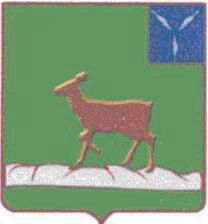 АДМИНИСТРАЦИЯ ИВАНТЕЕВСКОГО МУНИЦИПАЛЬНОГО РАЙОНА  САРАТОВСКОЙ ОБЛАСТИ                                          ПОСТАНОВЛЕНИЕ       От 29.06.2020г  № 216    с. Ивантеевка Об установлении порядка и сроков направленияинформации о проведении капитального ремонта       многоквартирных домов, включенных в областную         адресную программу, товариществами собственников            жилья,  жилищными,  жилищно-строительными кооперативами, иными специализированными потребительскими кооперативами либо выбранными собственниками помещений в многоквартирных         домах управляющими организациями, которые осуществляют управление многоквартирными домами.                 На  основании  Устава  Ивантеевского муниципального района, в соответствии  с  Федеральным  законом  от 21.07.2007 N 185-ФЗ "О Фондесодействия   реформированию   жилищно-коммунального   хозяйства, ПОСТАНОВЛЯЮ:   1. Установить порядок и сроки направления информации о проведениикапитального  ремонта  многоквартирных  домов,  включенных  в  областнуюадресную программу,  товариществами  собственников  жилья,  жилищными,жилищно-строительными    кооперативами,    иными   специализированнымипотребительскими   кооперативами   либо   выбранными    собственникамипомещений  в многоквартирных домах управляющими организациями, которые осуществляют управление многоквартирными домами, согласно приложению № 1 к настоящему постановлению.  2. Утвердить формы направляемой информации согласно приложениям №2,№3№4.  3. Разместить настоящее постановление в сети Интернет на официальном сайте администрации Ивантеевского муниципального образования.   4. Контроль за выполнением настоящего постановления возложить  на  заместителя главы администрации   Ивантеевского муниципального района по строительству, ЖКХ, промышленности, водоснабжения и водоотведения Савенковым Ю.Н.  5. Настоящее постановление вступает в силу со дня его официального опубликования.Глава Ивантеевского муниципального района	В.В. БасовПриложение № 1 к  постановлению администрации Ивантеевского муниципального  района От 29.06.2020г № 216ПОРЯДОК И СРОКИНАПРАВЛЕНИЯ ИНФОРМАЦИИ О ПРОВЕДЕНИИКАПИТАЛЬНОГО РЕМОНТА МНОГОКВАРТИРНЫХ ДОМОВ, ВКЛЮЧЕННЫХ В ОБЛАСТНУЮ АДРЕСНУЮ ПРОГРАММУ, ТОВАРИЩЕСТВАМИ СОБСТВЕННИКОВ ЖИЛЬЯ, ЖИЛИЩНЫМИ, ЖИЛИЩНО-СТРОИТЕЛЬНЫМИ КООПЕРАТИВАМИ, ИНЫМИ  ПЕЦИАЛИЗИРОВАННЫМИ ПОТРЕБИТЕЛЬСКИМИ КООПЕРАТИВАМИ ЛИБО ВЫБРАННЫМИ СОБСТВЕННИКАМИ ПОМЕЩЕНИЙ В МНОГОКВАРТИРНЫХ ДОМАХ УПРАВЛЯЮЩИМИ ОРГАНИЗАЦИЯМИ, КОТОРЫЕ ОСУЩЕСТВЛЯЮТ УПРАВЛЕНИЕ МНОГОКВАРТИРНЫМИ ДОМАМИI. Общие положения   1.  Настоящий  Порядок  направления   информации   о   проведениикапитального     ремонта    многоквартирных    домов    товариществамисобственников жилья,  жилищными,  жилищно-строительными  кооперативами или  иными  специализированными  потребительскими  кооперативами, либо выбранными   собственниками   помещений   в   многоквартирных    домах управляющими    организациями,    которые    осуществляют   управление многоквартирными  домами   (далее   -   Исполнитель),   разработан   в соответствии  с ч. 5 ст. 22 Федерального закона от 21.07.2007 N 185-ФЗ "О Фонде содействия реформированию жилищно-коммунального хозяйства" выполнения условий предоставления финансовой поддержки за счет средств государственной корпорации- «Фонда содействия реформированию жилищно-коммунального хозяйства »     2. Информация о проведении капитального  ремонта  многоквартирныхдомов  направляется  Исполнителем  в  отдел архитектуры и капитального строительства Ивантеевского муниципального района, № 3 «Информация  о проведении капитального ремонта многоквартирных домов (квартальная)», № 4 «Информация о проведении капитального ремонта многоквартирных домов (годовая).»     3. Вместе  с  ежемесячной  информацией  о  проведении   капитальногоремонта   многоквартирных   домов  Исполнителем  в  отдел архитектуры и капитального строительства Ивантеевского муниципального района направляются копии  выписок  из  лицевого  счета  и  копии  платежных документов, подтверждающих списание с  открытых  отдельных  банковских счетов  средств,  предназначенных  для проведения капитального ремонта многоквартирных домов.     3. Информация о проведении капитального  ремонта  многоквартирныхдомов предоставляется Исполнителем в следующие сроки:     - еженедельно, не позднее вторника отчетной недели;     - ежемесячно,  до  3-го  числа  месяца,  следующего  за  отчетным периодом;     - ежеквартально, до 3-го числа  месяца,  следующего  за  отчетным периодом;     - ежегодно, нарастающим итогом до 15 января года,  следующего  за отчетным периодом.     4. Исполнитель направляет информацию  о  проведении  капитального ремонта  в  отдел архитектуры и капитального строительства Ивантеевского муниципального района  в  электронном  виде  и  на   бумажном   носителе. Содержание   указанных  документов  в  электронном  виде  должно  быть идентичным их содержанию на бумажном носителе.Верно: Управляющая деламиадминистрации Ивантеевскогомуниципального района                                                  А.М. ГрачеваПриложение № 2УТВЕРЖДЕНАПостановлением главы Ивантеевского муниципальногорайона от 29.06.2020г. № 216ФормаИНФОРМАЦИЯпо проведению капитального ремонта многоквартирных домов(еженедельная, ежемесячная)Наименование организации                   ________________________________Информация представлена по состоянию на:   "___" _______________ 20   годаПриложение № 3УТВЕРЖДЕНАПостановлением главы Ивантеевского муниципальногорайона от 29.06.2020г. № 216ИНФОРМАЦИЯпо проведению капитального ремонта многоквартирных домов по состояниюна "     " ___________ 20__ г. (квартальная)Периодичность представления информации: ежеквартально, нарастающим итогом  (до 3 числа месяца, следующего за отчетным периодом)Наименование организации ___________________________Раздел  1.  Региональная  адресная  программа  по  проведению  капитальногоремонта многоквартирных домов____________________________________________________________________________________________________________________________________Сведения  представлены о ходе реализации региональной адресной программы по проведению  капитального  ремонта  многоквартирных  домов, представленной в заявке  на  получение  финансовой  поддержки за счет средств Фонда от "___" __________ 20__ года № _________ (указываются дата и номер заявки) решение правления от "___" __________ 20__ года № _______ (указываются дата и номер решения правления)<*> - под комплексным ремонтом понимается проведение всех видов ремонтов,  предусмотренных  п.  3  ст.  15  Федерального  закона от 21.07.2007   N   185-ФЗ,   кроме   ремонта   или  замены  лифтового  оборудования  и  ремонта  подвальных  помещений при их отсутствии в многоквартирном доме.    <**>  -  отчет  представляется  на  основе  установленных  форм  отчетности (формы КС-2, КС-3)Руководитель организации____________________________Верно: Управляющая деламиАдминистрации ИвантеевскогоМуниципального района                                                  А.М. ГрачеваПриложение № 4УТВЕРЖДЕНАПостановлением главы Ивантеевского муниципальногорайона от 29.06.2020г. № 216ИНФОРМАЦИЯпо проведению капитального ремонта многоквартирных домов (ГОДОВАЯ)         Периодичность представления информации:  Информация предоставляется ежегодно, нарастающим итогом по состоянию на: (до 15 января года, следующего "01" января 20 ___ года за отчетным периодом)Наименование организации _____________    Раздел 1. Региональная адресная программа по проведению капитальногоремонта многоквартирных домов.    Сведения   представлены   о   ходе   реализации  региональной  адреснойпрограммы   по   проведению  капитального  ремонта  многоквартирных  домов, представленной  в  заявке на получение финансовой поддержки за счет средств  Фонда от "___" ___________ 20 ___ года N ____________ (указываются дата и номер заявки), решение правления от "___" __________ 20___ г  № ______ (указываются дата и номер решения правления).Руководитель организации       ---------------------------------Верно: Управляющая деламиадминистрации Ивантеевскогомуниципального района                                                           А.М. Грачева№ п/пАдрес МКДДата получения средствСведения о многоквартирных домах, включенных в программу капитального ремонта в соответствии с заявкойСведения о многоквартирных домах, включенных в программу капитального ремонта в соответствии с заявкойСведения о многоквартирных домах, включенных в программу капитального ремонта в соответствии с заявкойСведения о многоквартирных домах, включенных в программу капитального ремонта в соответствии с заявкойСведения о многоквартирных домах, включенных в программу капитального ремонта в соответствии с заявкойСведения о многоквартирных домах, включенных в программу капитального ремонта в соответствии с заявкойСведения о многоквартирных домах, включенных в программу капитального ремонта в соответствии с заявкойСведения о многоквартирных домах, включенных в программу капитального ремонта в соответствии с заявкойСведения о многоквартирных домах, включенных в программу капитального ремонта в соответствии с заявкойСведения о многоквартирных домах, включенных в программу капитального ремонта в соответствии с заявкойКоличество многоквартирных домовВ том числе:В том числе:В том числе:В том числе:В том числе:В том числе:В том числе:В том числе:Количество многоквартирных домовСведения о многоквартирных домах, в которых начаты работыСведения о многоквартирных домах, в которых начаты работыСведения о многоквартирных домах, в которых начаты работыСведения о многоквартирных домах, в которых завершены работыСведения о многоквартирных домах, в которых завершены работыСведения о многоквартирных домах, в которых завершены работыСведения о многоквартирных домах, в которых завершены работыСведения о многоквартирных домах, в которых завершены работыКоличество МКДДоля общего количества домовЧисленность жильцовКоличество МКДДоля общего количества домовЧисленность жильцовКоличество МКД, по которым согласованны акты приемки работ по кап. ремонту ОМСКоличество МКД, по которым акты приемки работ по капитальному ремонту подписаны лицами, которые уполномочены действовать от имени исполнителей.Количество МКДДоля общего количества домовЧисленность жильцовКоличество МКДДоля общего количества домовЧисленность жильцовКоличество МКД, по которым согласованны акты приемки работ по кап. ремонту ОМСКоличество МКД, по которым акты приемки работ по капитальному ремонту подписаны лицами, которые уполномочены действовать от имени исполнителей.Ед.Тыс. челЕд.%Тыс.челЕд.%Тыс.челЕд.Ед.1Сведения о многоквартирных домах, в которых завершены ремонтные работыСведения о многоквартирных домах, в которых завершены ремонтные работыСведения о многоквартирных домах, в которых завершены ремонтные работыСведения о многоквартирных домах, в которых завершены ремонтные работыСведения о многоквартирных домах, в которых завершены ремонтные работыСведения о многоквартирных домах, в которых завершены ремонтные работыОбщая площадь отремонтированного домаКол-во жильцов, зарегестрированых в отремонтированном домеВыполнение работы по капитальному ремонту МКД по видам работ, предусмотренным п.3 ст.15 ФЗ от 21.07.2007г № 185-ФЗ <**> Выполнение работы по капитальному ремонту МКД по видам работ, предусмотренным п.3 ст.15 ФЗ от 21.07.2007г № 185-ФЗ <**> Выполнение работы по капитальному ремонту МКД по видам работ, предусмотренным п.3 ст.15 ФЗ от 21.07.2007г № 185-ФЗ <**> Выполнение работы по капитальному ремонту МКД по видам работ, предусмотренным п.3 ст.15 ФЗ от 21.07.2007г № 185-ФЗ <**> Выполнение работы по капитальному ремонту МКД по видам работ, предусмотренным п.3 ст.15 ФЗ от 21.07.2007г № 185-ФЗ <**> Выполнение работы по капитальному ремонту МКД по видам работ, предусмотренным п.3 ст.15 ФЗ от 21.07.2007г № 185-ФЗ <**> Выполнение работы по капитальному ремонту МКД по видам работ, предусмотренным п.3 ст.15 ФЗ от 21.07.2007г № 185-ФЗ <**> Выполнение работы по капитальному ремонту МКД по видам работ, предусмотренным п.3 ст.15 ФЗ от 21.07.2007г № 185-ФЗ <**> Выполнение работы по капитальному ремонту МКД по видам работ, предусмотренным п.3 ст.15 ФЗ от 21.07.2007г № 185-ФЗ <**> Выполнение работы по капитальному ремонту МКД по видам работ, предусмотренным п.3 ст.15 ФЗ от 21.07.2007г № 185-ФЗ <**> Выполнение работы по капитальному ремонту МКД по видам работ, предусмотренным п.3 ст.15 ФЗ от 21.07.2007г № 185-ФЗ <**> Выполнение работы по капитальному ремонту МКД по видам работ, предусмотренным п.3 ст.15 ФЗ от 21.07.2007г № 185-ФЗ <**> Выполнение работы по капитальному ремонту МКД по видам работ, предусмотренным п.3 ст.15 ФЗ от 21.07.2007г № 185-ФЗ <**> Выполнение работы по капитальному ремонту МКД по видам работ, предусмотренным п.3 ст.15 ФЗ от 21.07.2007г № 185-ФЗ <**> Выполнение работы по капитальному ремонту МКД по видам работ, предусмотренным п.3 ст.15 ФЗ от 21.07.2007г № 185-ФЗ <**> Выполнение работы по капитальному ремонту МКД по видам работ, предусмотренным п.3 ст.15 ФЗ от 21.07.2007г № 185-ФЗ <**> Выполнение работы по капитальному ремонту МКД по видам работ, предусмотренным п.3 ст.15 ФЗ от 21.07.2007г № 185-ФЗ <**> Отчет о завершении рем. работ, утвержден общим собранием собственниковВсего произведено работ на сумму   В том числе     В том числе     В том числе     В том числе     В том числе     В том числе     В том числе     В том числе     В том числе     В том числе     В том числе     В том числе     В том числе     В том числе     В том числе     В том числе  Отчет о завершении рем. работ, утвержден общим собранием собственниковИзрасходовано на разработку ПДН проведение госэкспертизыКомплексный ремонт<*>Комплексный ремонт<*>Ремонт внутридомовых системРемонт внутридомовых системРемонт внутридомовых системРемонт крышиРемонт крышиРемонт или замена лифтового оборудованияРемонт или замена лифтового оборудованияРемонт или замена лифтового оборудованияРемонт подвальных помещенийРемонт подвальных помещенийРемонт подвальных помещенийУтепление и ремонт фасадовУтепление и ремонт фасадовИзрасходовано на разработку ПДН проведение госэкспертизыКомплексный ремонт<*>Комплексный ремонт<*>Ремонт внутридомовых системРемонт внутридомовых системРемонт внутридомовых системРемонт крышиРемонт крышиРемонт или замена лифтового оборудованияРемонт или замена лифтового оборудованияРемонт или замена лифтового оборудованияРемонт подвальных помещенийРемонт подвальных помещенийРемонт подвальных помещенийУтепление и ремонт фасадовУтепление и ремонт фасадоввсеговсеговсегоВ том числе установка проборов учета потребленияВ том числе установка проборов учета потребленияКВ.МЧЕЛТЫС.РУБТЫС.РУБТЫС.РУБТЫС.РУБТЫС.РУБТЫС.РУБТЫС.РУБКВ.МТЫС.РУБЕД.ЕД.ТЫС.РУБКВ.МКВ.МТЫС.РУБКВ.МТЫС.РУБДАТА ПРОТОКОЛА1234566788910111112131314151617МКД 1МКД 2МКД 3МКД 4Итого:Наименование показателяЕд. измеренияПредусмотрено программойРеализованоостатокОтремонтировано домовЕд.Общая площадь отремонтированы домовТыс.м2Кол-во домов, зарегестрированых в отремонтированных МКДТыс.челВсего произведено работ на суммуТыс.челВ том числеИзрасходовано на разработку ПД и проведение госэкспертизыТыс.руб.Ремонт внутридомовых инженерных систем всего, в том числе установка приборов учета потребления ресурсов и узлов управленияТыс.руб.Ремонт внутридомовых инженерных систем всего, в том числе установка приборов учета потребления ресурсов и узлов управленияТыс.руб.Ремонт крышТыс.руб.Ремонт крышТыс.м2Ремонт или замена лифтового оборудованияТыс.руб.Ремонт или замена лифтового оборудованияЕд.Ремонт подвальных помещенийТыс.руб.Ремонт подвальных помещенийТыс.м2Управление и ремонт фасадовТыс.руб.Управление и ремонт фасадовТыс.м2